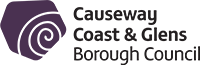 You can find out more about us at www.causewaycoastandglens.gov.ukData Controller Name:  		Causeway Coast and Glens Borough Council Address: 				66 Portstewart Road, Coleraine, Telephone: 				028 7034 7034E-mail: 				info@causewaycoastandglens.gov.ukPRIVACY NOTICEThis privacy notice is to let you know how The Operations Section of Causeway Coast and Glens Borough Council will look after your personal information. Our Standards:The processing of personal data is governed by the Data Protection Act (DPA) and other relevant legislation.  When we ask you for personal information, we will ensure that:you know why we need itwe only ask for what we need and don’t collect too much or irrelevant informationwe protect your information and make sure nobody has access to it who shouldn’t havewe only share it with other organisations when it is lawful to do sowe don’t keep it any longer than is necessaryit is not made available for commercial use without your permissionWhy Are You Processing My Personal Information?The Operations Section is collecting and processing your personal information because:
Processing is necessary for the performance of a task carried out in the public interest or in the exercise of official authority vested in the Controller.  This is a customer survey that gives customers the opportunity to provide feedback on the draft Litter Strategy.  Any personal information will be provided and held in the form of statistics and no individual can be identified by the information provided.Your statistical personal information will be held securely on our computer system and used for analysis and service improvement.How we will use your personal information:
The results of this survey will help us to improve the service that citizens will receive. The data you provide will be anonymised, therefore we will not analyse or report data that will make you identifiable. The data that you provide will not be shared with any third parties outside of the Council.The survey contains some open-ended questions. When providing free text answers, please do not disclose any information that may identify you (e.g. names, email addresses, contact numbers etc.). Your free text comments may be shared within the Council.Where you have provided anonymous data, we will not be able to identify your responses. Therefore, you will not be able to:request access to your datawithdraw your consentobject to, or restrict, the processing of datarectify the data heldLegal basis for processing data from the surveysThe processing of data from the survey is to enable us to carry out a public task in line with the needs of our constituents. Participation in this research is voluntary, and you are free to decide not to take part if you do not want to, however we will be unable to identify or remove your responses.  We will use personal information provided for the following reasons:service improvement; internal reporting and measurement against key performance indicators; auditing purposes.Are there any risks to participating?There are no risks to participating.Are there any costs associated with participating?There are no costs associated with participating.Will you have to provide contact details?You do not need to provide contact details to complete the survey.What Type of Personal Information Are You Processing?The information we will be collecting and processing as part of this survey is set out below:GenderAge rangeExperience opinions.Statistical responses will be retained for as long as necessary by Council for use in producing statistical analysis and research into quality and customer experience and usage trends.  The information will not include individualised data.Where Do You Get My Personal Information From?Your personal information will be sourced from:information provided by the individual as part of the surveyinformation provided from using our services via survey questionsDo You Share My Personal Information With Anyone Else?Your information will be held by The Operations Section of Causeway Coast and Glens Borough CouncilWe may share your information between internal Council Departments, for statistical analysis and research into quality and customer experience and usage trends.  The information will not include individualised data.We will not disclose any of your personal information to any other organisation unless required to do so by law. Do You Transfer My Personal Information To Other Countries?NoHow Long Do You Keep My Personal Information?We will only retain your personal information for as long as necessary to produce statistical analysis and research into quality and customer experience and usage trends.  The information will not include individualised data.  All information stored is subject to and is kept in line with the Council’s Retention and Disposal Schedule (insert hyperlink to https://www.causewaycoastandglens.gov.uk/council/access-to-information).We may also keep it for longer in order to meet other legislative requirements, or to answer requests for information from ongoing or impending statutory inquiries.What Rights Do I Have?You have the right to be informed that your information is being processedYou have the right to obtain access to your personal informationYou can have your personal information rectified if it is inaccurate or incompleteYou can ask for your personal information to be erased (where there is no compelling reason for its continued processing)You have the right to restrict processing in certain circumstancesYou have the right to object to the processing of personal information.For further information on your rights, please contact the Council’s Data Protection Officer:Data Protection Officer:  Elizabeth Beattie				Telephone: 		       Ext 3118Email:		                  dpo@causewaycoastandglens.gov.ukWhat We Ask of YouPlease make sure that any information you give us is as accurate and as complete as possible.Don’t include personal information about another person (including your family members) unless you have told the individual concerned and they agree to it being supplied to us. Tell us as soon as possible if any of the personal information you have provided changes.How Do I Complain If I’m Not Happy?If you are unhappy with any aspect of how your personal information is being processed, please contact the Council’s Data Protection Officer:Data Protection Officer:  Elizabeth Beattie				Telephone: 		       Ext 3118Email:		                  dpo@causewaycoastandglens.gov.ukYour complaint will be dealt with using the Council’s complaints process - further details on this can be found at https://www.causewaycoastandglens.gov.uk/council/comment-compliments-and-complaintsIf you are still not happy, you have the right to complain to the Information Commissioner’s Office (ICO) – contact details are given below:Information Commissioner’s OfficeWycliffe House
Water Lane
Wilmslow
Cheshire
SK9 5AFTel:     0303 123 1113Email: casework@ico.org.uk           https://ico.org.uk/global/contact-us/ Information SecurityAny information carried over the Internet is not secure; information can be intercepted, lost, redirected, changed and read by other people.  Any transmission is at your own risk.Once we have received your information, we will use strict procedures and security features to mitigate unauthorised access and protect your personal data against unlawful processing, accidental loss, destruction and damage. We will retain your information in accordance with our Retention and Disposal Schedule.We have implemented security policies, controls and technical measures to protect the personal data that we have under our control from: unauthorised accessimproper use or disclosureunauthorised modificationunlawful destruction or accidental lossAll our employees, processors and sub processors who have access to and are associated with the processing of personal information, are obliged to ensure compliance with the Data Protection Act. Further InformationFor further information on how your personal information is used, how we maintain the security of your information and your rights to access information that we hold on you, please contact us using our secure online contact form (insert hyperlink to https://www.causewaycoastandglens.gov.uk/contact-us).Or you can call us on 028 7034 7034 or e-mail info@causewaycoastandglens.gov.uk